Comité Intergubernamental sobre Propiedad Intelectual y Recursos Genéticos, Conocimientos Tradicionales y FolcloreVigesimonovena sesiónGinebra, 15 a 19 de febrero de 2016Proyecto de orden del díapreparado por la SecretaríaApertura de la sesiónElección de la MesaAprobación del orden del díaVéanse el presente documento y los documentos WIPO/GRTKF/IC/29/INF/2 Rev. y WIPO/GRTKF/IC/29/INF/3.Aprobación del informe de la vigesimoctava sesiónVéase el documento WIPO/GRTKF/IC/28/11 Prov. 2.Acreditación de determinadas organizacionesVéase el documento WIPO/GRTKF/IC/29/2.Participación de las comunidades indígenas y localesInforme actualizado sobre el funcionamiento del Fondo de Contribuciones VoluntariasVéanse los documentos WIPO/GRTKF/IC/29/3, WIPO/GRTKF/IC/29/INF/4 y WIPO/GRTKF/IC/29/INF/6.Nombramiento de la Junta Asesora del Fondo de Contribuciones VoluntariasVéase el documento WIPO/GRTKF/IC/29/3.Nota informativa para la mesa redonda de las comunidades indígenas y localesVéase el documento WIPO/GRTKF/IC/29/INF/5.Recursos genéticosDocumento consolidado en relación con la propiedad intelectual y los recursos genéticosVéase el documento WIPO/GRTKF/IC/29/4.Recomendación conjunta sobre los recursos genéticos y los conocimientos tradicionales asociadosVéase el documento WIPO/GRTKF/IC/29/5.Recomendación conjunta sobre el uso de bases de datos para la protección preventiva de los recursos genéticos y los conocimientos tradicionales asociados a los recursos genéticosVéase el documento WIPO/GRTKF/IC/29/6.Propuesta de mandato del estudio por la secretaría de la OMPI sobre medidas para evitar la concesión errónea de patentes y fomentar el cumplimiento de los regímenes vigentes de acceso y participación en los beneficiosVéase el documento WIPO/GRTKF/IC/29/7.Glosario de los términos más importantes relacionados con la propiedad intelectual y los recursos genéticos, los conocimientos tradicionales y las expresiones culturales tradicionalesVéase el documento WIPO/GRTKF/IC/29/INF/7.Informe sobre la ejecución de las actividades de la categoría C (“Opciones relativas a las condiciones mutuamente convenidas en aras de una participación justa y equitativa en los beneficios”)Véase el documento WIPO/GRTKF/IC/29/INF/8.Recursos disponibles en las páginas del sitio web de la OMPI dedicadas a los conocimientos tradicionales, expresiones culturales tradicionales y recursos genéticosVéase el documento WIPO/GRTKF/IC/29/INF/9.Examen técnico de algunas cuestiones esenciales de propiedad intelectual de los proyectos de instrumentos de la OMPI relativos a los recursos genéticos, los conocimientos tradicionales y las expresiones culturales tradicionales, realizado por el Profesor James AnayaVéase el documento WIPO/GRTKF/IC/29/INF/10.Otros asuntosClausura de la sesión[Fin del documento]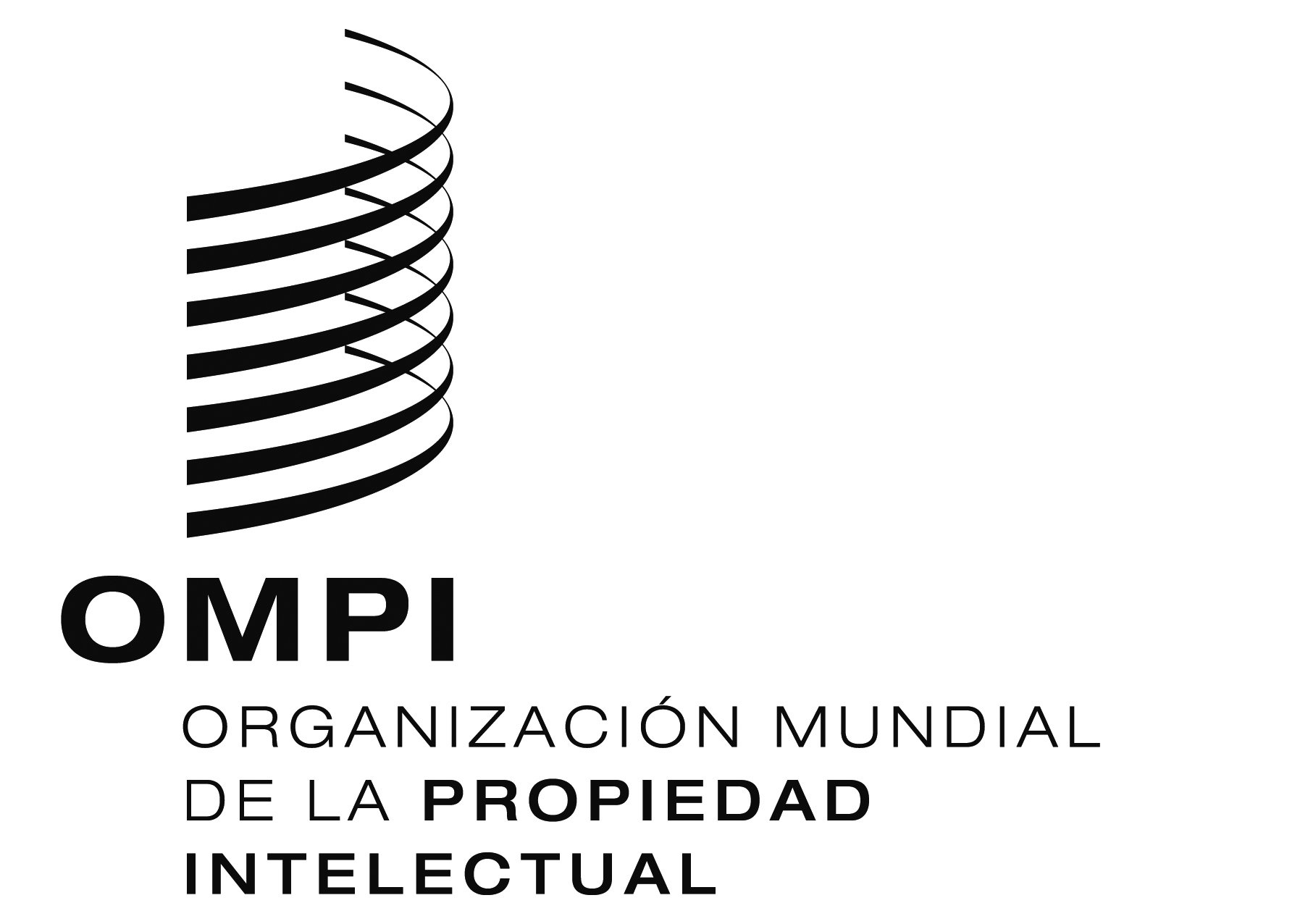 SWIPO/GRTKF/IC/29/1 PROV. 3WIPO/GRTKF/IC/29/1 PROV. 3WIPO/GRTKF/IC/29/1 PROV. 3ORIGINAL:  INGLÉSORIGINAL:  INGLÉSORIGINAL:  INGLÉSFECHA:  3 DE febrerO DE 2016FECHA:  3 DE febrerO DE 2016FECHA:  3 DE febrerO DE 2016